Приложение 3Заполняется по желанию поступающего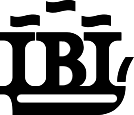 АНО ВО «МЕЖДУНАРОДНЫЙ БАНКОВСКИЙ ИНСТИТУТ»ФАКУЛЬТЕТ БАКАЛАВРИАТА (очная и очно-заочная форма)АНКЕТА ПОСТУПАЮЩЕГОФамилия				 Имя 			Отчество	 Дата и место рождения  		Гражданство	 		Паспорт (документ, удостоверяющий личность) 	  __________________________________________________________________________________№,  серия, кем и  когда выданАдрес прописки (индекс) 	  __________________________________________________________________________________Местожительство  	  ____________________________________________________________________________________________________________________________________________________________________Контактные телефоны (код города)  	   Электронный адрес (e-mail)  	   Сведения о родителях: Ф. И. О., местожительство, кем и где работают, телефоны (домашний, служебный)Отец  			  __________________________________________________________________________________Мать  			  __________________________________________________________________________________Образование поступающего 	  Аттестат/ диплом, какое учебное заведение, где и когда окончил__________________________________________________________________________________Имеется (отметить галочкой)аттестат о среднем образовании с отличием, золотая (серебряная) медаль об окончании школы (до 2013г.)диплом с отличием СПОИмеется (отметить галочкой, уточнить какой)диплом победителя олимпиады_______________________________________________________________диплом призера олимпиады__________________________________________________________________Какой иностранный язык изучали  	 По какому направлению предполагаете обучаться:"Экономика""Менеджмент""Прикладная информатика"Из каких источников получили первую информацию об институте:Из  справочника об образовательных организациях	 Из прессы, TV-программВ школе		 В институтеОт  знакомых, родителей, студентов	 По сети InternetНа образовательной выставке  			(другие источники)В общежитии (отметить галочкой)нуждаюсь		 не нуждаюсьПодпись кандидата 	Дата  	